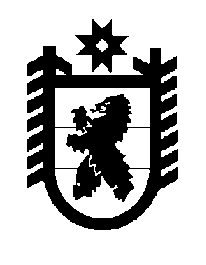 Российская Федерация Республика Карелия    ПРАВИТЕЛЬСТВО РЕСПУБЛИКИ КАРЕЛИЯПОСТАНОВЛЕНИЕот  7 мая 2015 года № 139-Пг. Петрозаводск О внесении изменения в постановление ПравительстваРеспублики Карелия от 21 декабря 2011 года № 362-ППравительство Республики Карелия п о с т а н о в л я е т:Внести в постановление Правительства Республики Карелия от                       21 декабря 2011 года № 362-П «Об утверждении Порядка формирования и использования бюджетных ассигнований Дорожного фонда Республики Карелия» (Собрание законодательства Республики Карелия, 2011, № 12,              ст. 2066; 2012, № 4, ст. 636; № 8, ст. 1446; № 11, ст. 2032), изменение, дополнив абзац второй пункта 3 словами «, бюджетам городских и сельских поселений – в 2015 году».           Глава Республики  Карелия                       			      	        А.П. Худилайнен